Ainevaldkond „Kunstiained“ÜldalusedValdkonnapädevusKunstiainete valdkonnapädevuse kujundamise esmane alus on äratada valdkonna vastu huvi ja seda järjekindlalt hoida. Kunstiainete valdkonnapädevus on universaalne ning väljendub selles, et põhikooli lõpuks õpilane eakohaselt:teadvustab oma sidet muusika, kunsti ja visuaalkultuuriga ning Eesti ja maailma kultuuripärandiga;loob, uurib ja tõlgendab, kasutades muusika, kunsti ja visuaalkultuuri väljendusvahendeid, teadmisi ning meetodeid;mõtestab ja reflekteerib eri kultuurinähtusi, enda ja kaasõppijate loometegevust;mõistab muusika ja kunsti osatähtsust nüüdisaegses ühiskonnas;osaleb kunstide suhtluses tõlgendamist vajava sõnumi edastaja ning vastuvõtjana informeeritult ja kriitiliselt;on loova eluhoiakuga ja lahendab probleeme loovalt.Ainevaldkonna õppeainete arvestuslik mahtKunstiainete valdkonda kuuluvad kunst ja muusika, mida õpitakse 1.–9. klassini. Ainekavades kirjeldatud õpitulemuste saavutamiseks on õppeainete arvestuslikud nädalatunnid kooliastmeti järgmised:Õppeainete nädalatundide jagunemine kooliastmete sees ja õppesisu klasside kaupa määratakse kindlaks kooli õppekavas arvestusega, et õpitulemused ning kooliastme lõpuks taotletavad teadmised, oskused ja hoiakud on saavutatavad.Ainevaldkonna kirjeldus ja valdkonnasisene lõimingKunstiainete pädevus lähtub arusaamast, et õpilase areng on elukestev ja mõjutatud kultuurist ning kunstid (muusika, kunst, kirjandus, draama, film, tants) ja kultuur laiemalt (visuaalkultuur, pärand- ja pärimuskultuur jms) on inimese dialoogipartnerid kogu elu jooksul. Kunstid on olulised väärtushinnangute, suhtluskultuuri, empaatia ning kriitilise mõtlemise arendamise vahendid. Kunstide kui professionaalse kõrgkultuuri loomingu kõrval on tähtis ka uuriv ja leiutav looming ning kultuur mõtestatud inimtegevusena laiemalt.Kunstiained rõhutavad õppe koondumist viie põhimõtte ümber:kunste on vaja tõlgendada. Kunstide kõne ei ole sõnasõnaline, kunstiteosed pakuvad eri tõlgendusvõimalusi ja tähendusi, mis põhinevad alati maailmavaatel, varasemal elu- ja kunstikogemusel ning on juhitud tunnetest, samuti kogemise kontekstist. Tõlgendamise puhul on alati võimalik lähtuda erinevatest vaatepunktidest ja ootustest. Isiklik kogemus kasvatab kogemuse tähenduslikkust õpilase jaoks. Kunsti ja muusika õppimisel on vaja toetada tõlgendamisoskust;kunstid toetavad mitmekülgset loovust. Kunsti ja muusika õppimine kujundab õppija loovust ja isiksuseomadusi, mis annavad eeldused mis tahes inimtegevuse valdkonnas probleeme uut viisi lahendada, et jõuda originaalsete, kasulike, eetiliste ja vähemalt looja jaoks soovitudtulemusteni. Kunstidega tegelemine põhikoolis toetab õpiloovust (uudsed tähenduslikud kogemused ja nende mõtestamine, uurimis- ja refleksioonioskused) ning argiloovust (fantaasia, maailma uudne mõtestamine enda jaoks, uudne toimimisviis igapäevaelus);kunstid toetavad esteetilise tundlikkuse kasvu ning inimese heaolu. Kunsti ja muusika õppimine põhikoolis võimaldab õpilasel ära tunda, emotsionaalselt kogeda ja hinnata enda ümber subjektiivset ilu (kuuldavat, kombatavat, nähtavat, abstraktset) ning nautida seda samavõrra nagu teiste oskusi või meisterlikkust. Ilu ja meisterlikkuse väärtustamine toetab rahulolu ja tähenduse leidmist maailmas, suurendab maailmaga seotuse tunnet ning innustab inimest püüdlema oma eesmärkide poole. Kunstiainetel on tähtis osa muutuvates oludes isiklikku ja ühiskondlikku heaolusse panustava inimese kujundamisel;kunstiaineid õppides arenevad kinesteetilised oskused ja kognitiivsed võimed, mis on lahutamatult seotud loomega – musitseerimise ja visuaalkunsti, ent ka performatiivsete kunstide loomisega. Kunstitegevustes toetatakse sügavama kognitiivse võimekuse kujunemist. Õppimine (sh musitseerimine ja visuaalkunst, kuid ka performatiivsete kunstide loomine) on sügavam, kui see toimub terviklikult nii keha kui ka vaimu ja eri meelte koostöös;kunstiainete õppimine toetab iseenda mõistmist ja mõtestamist ning üldpädevuste omandamist sisukalt ja terviklikult. Kunsti ja muusikaga järjepidev tegelemine toetab õppija eneseusalduse kujunemist ning eneseväärikust. Kunstide kaudu saab tõhusalt arendada kognitiivseid oskusi, nt loovat ja kriitilist mõtlemist, refleksiooni- ja analüüsioskusi, samuti mittekognitiivsed oskusi, nt avatust, otsustusvõimet ja riskijulgust.Valdkonnasisene lõiming tugineb kunsti ja muusika kokkupuutepunktidele. Kunst ja muusika jagavad sarnaseid baasmõisteid, mille sisu on aga erialade väljendusvahenditest lähtuvalt ainuomane; ka kontseptsioonide sisu ei pruugi kattuda. Seetõttu on kunsti ja muusika lõimingukeskmeks ühised aspektid:teose, autori ja loomingu määratlus;esitus ja tõlgendus (interpreteerimine) ning kriitika;ajalooliselt interdistsiplinaarsed kunstid (sõna-, muusika- ja tantsuteater, film);nüüdisaegsed mitmemeelelised kunstinähtused (video ja performance, meie aja tsirkus, installatiivne, uusmeedia kunst jms).Võimalusi valdkonnaüleseks lõiminguks, üldpädevuste arengu toetamiseks ja õppekava läbivate teemade käsitlemiseksKunsti ja muusika õppimise kaudu toetatakse õpilastes kõigi riikliku õppekava üldosas kirjeldatud üldpädevuste arengut. Üldpädevuste saavutamist toetab õppeainete eesmärgipärane lõimimine teiste valdkondade õppeainetega ning läbivate teemade õpilase jaoks tähenduslik käsitlemine. Selle tulemusel kujuneb õpilasel suutlikkus rakendada oma teadmisi ja oskusi eri olukordades, kujundada enda väärtushoiakuid ja -hinnanguid ning võimalus omandada ettekujutus ühiskonna kui terviku arengust. Seejuures on väga oluline aineõpetajate süsteemne ja järjepidev koostöö õpilase kogu õppeaja vältel.Üldpädevuste kujundamise ning läbivate teemade käsitlemise ja lõimingu korraldamise põhimõtted määratakse kooli õppekava üldosas ning rakendamist täpsustatakse valdkonnakavas.Õppe kavandamine ja korraldamineÕpe on õppijakeskne, toetab õpimotivatsiooni hoidmist ning õpilaste kujunemist aktiivseiks ja iseseisvaiks õppijaiks ning loovaiks ja kriitiliselt mõtlevaiks ühiskonnaliikmeiks, kes suudavad teha valikuid ja vastutada oma õppimise eest.Õpet kavandades ja korraldades lähtutakse õppekava üldpädevustest, kooli väärtustest, kooliastme lõpuks taotletavatest teadmistest, oskustest ja hoiakutest ning õpitulemustest jakooli õppekavas sätestatud õppesisust, kooliastmete õppe ja kasvatuse rõhuasetustest ning läbivate teemade ja lõimingu rakendamise põhimõtetest.Põhikoolis õpet kavandades ja korraldades teevad õpetajad koostööd, seejuures:arvestatakse õpilaste eelteadmisi, huvisid, individuaalset eripära ja isikupäraseid erivõimeid, kasutatakse diferentseeritud ja sobivat pingutust nõudvaid ülesandeid, mille sisu ja raskusaste toetavad individualiseeritud ja õpilasele tähenduslikku käsitlust, reageeritakse õpi- ja eluraskustele ning pakutakse õpiabi ja tuge õpivalikutes;võetakse arvesse kohalikku eripära ning muutusi ühiskonnas, kunsti ja muusika uusimaid käsitlusi, rakendatakse didaktika nüüdisaegseid käsitlusi;taotletakse, et õpilase õpikoormus (sh kodutööde maht) on mõõdukas, jaotub õppeaasta jooksul ühtlaselt ning jätab piisavalt aega puhkuseks ja huvitegevuseks;võimaldatakse õpet nii iseseisvalt kui ka koos teistega, kujundatakse õpiharjumusi ja -oskusi ning suunatakse tegema valikuid;kaasatakse õpilasi õppe kavandamisse, võetakse aega eesmärkide ja taotletavate õpitulemuste saavutamise viiside ja hindamiskriteeriumide läbiarutamiseks ning refleksiooniks;kavandatakse piisavalt aega terviklike õppeühikute, mitmeid osaoskusi arendavate ning õppijate jaoks tähenduslike tulemusteni viivate õppeülesannete täitmiseks;rakendatakse uurivat õpet, kasutatakse mitmekesiseid ja kombineeritud õppemeetodeid ning aktiivsust, loovust, koostööd ja tagasisidet soodustavaid tegevusi;rakendatakse nii traditsioonilisi kui ka nüüdisaegseid info- ja kommunikatsioonitehnoloogial põhinevaid õpikeskkondi ning õppematerjale ja -vahendeid;kasutatakse mitmekesist õpikeskkonda: loodus- ja linnakeskkond, arvuti- ja multimeediaklass, virtuaalkeskkond jne, käiakse õppekäikudel, kontsertidel, teatrites, näitustel, muuseumides, stuudiotes, muusikakoolides, looduses, raamatukogudes jm;võimaldatakse siduda õpet koolivälise eluga, et kogu ainekäsitlus oleks võimalikult elulähedane, õpilasele eakohane ja tähenduslik; seostatakse õppesisu näidetega nii Eesti kui ka maailma kunstist ja rahvakultuurist.HindamineHindamine kunstiainetes suunab ja julgustab õpilasi õppima ning tekitab ja hoiab huvi kunsti ja muusika vastu. Hindamise aluseks on põhikooli riikliku õppekava üldosas sätestatu, kunsti ja muusika ainekavas esitatud õpitulemused ning kooli kehtestatud hindamisjuhised. Hindamise nõuded ja korraldus, sh mittenumbrilise hindamise kasutus ja kooliõppekava väliselt, sh mitteformaalhariduses omandatud teadmiste ja oskuste arvestamine täpsustatakse kooli õppekavas.Hindamise käigus saavad õpilased mitmekülgset tagasisidet oma töökultuuri ja töö ning individuaalse arengu kohta, millega toetatakse nende kujunemist positiivse minapildi ja adekvaatse enesehinnanguga ennastjuhtivaiks õppijaiks. Hindamisega luuakse õpilastele võimalusi õppe vältel oma edusamme esile tuua, julgustades neid enda tugevaid külgi kasutama ja uusi oskusi arendama. Õpilastele võimaldatakse eri viise eneseanalüüsiks ja kaaslastelt tagasiside saamiseks ning selle aktseptimiseks. Õpetaja saab hindamise kaudu teavet oma õpetamise tulemuslikkuse kohta ning sisendit nii õppe kui ka iseenda pädevuste arendamiseks. Alates esimesest kooliastmest kaasatakse õpilane nii oma tööd hindama kui ka kaasõpilastele tagasisidet andma.Õpilasele on õppeühiku (õppetegevuste kogum, mis on suunatud samade õpitulemuste saavutamisele) alguses teada, mida ja millal hinnatakse, mis hindamisvahendeid kasutatakse ning mis on hindamiskriteeriumid.Õpilast suunatakse õppe käigus oma õppimist ja seatud eesmärkide saavutamist analüüsima ning reflekteerima.Aineteadmiste ja -oskuste kõrval antakse tagasisidet üldpädevuste arengu ning väärtushoiakute ja -hinnangute kujunemise kohta. Hoiakute kujunemise kohta antakse tagasisidet suunavate ja toetavate sõnaliste hinnangutega. Õpilase seisukohtadele ühiskonnas ja maailmas toimuva kohta antakse sõnalist kirjeldavat tagasisidet. Kirjalikke ülesandeid hinnates arvestatakse eelkõige töö sisu, kuid pööratakse tähelepanu ka õpilase keelekasutusele, sh kunsti- ja muusikaterminite õigele kasutusele ning õigekirjale, mida arvestatakse hindamisel ülesande eesmärgi ja kokkulepitud hindamiskriteeriumide põhjal.Hindamisel lähtutakse õppimisele seatud eesmärgist ja hinnatakse seda, mida on õpetatud, rakendades nii diagnostilist, kujundavat kui ka kokkuvõtvat hindamist, mida esitatakse nii sõnaliste hinnangute kui ka numbriliste hinnetena. Diagnostiliselt hinnates selgitatakse välja õpilaste eelteadmiste ja oskuste tase, ainealased väärarusaamad ning eriomased õpiraskused, et kavandada edasist õppimist ja õpetamist.Erineva keerukusastmega teadmiste, oskuste ja hoiakute hindamise võimaldamiseks kasutatakse mitmekesiseid hindamisviise ja -vorme. Hindamisvahendi ja -viisi valik sõltub seatud õppe-eesmärkidest ning eeldatavast õpitulemusest.Kunstiainete valdkonnapädevuse omandamisel on õppe jooksul oluline roll kujundaval hindamisel, mis toetab õpilase eneseusku ja innustab teda oma võimeid arendama. Kujundava hindamise kaudu saab õpilane temale arusaadaval viisil esitatud suulist ja kirjalikku tagasisidet oma õpitulemuste saavutamise taseme ning tugevate külgede ja arenguvõimaluste kohta. Kujundava hindamise rakendamist toetab õppeolukorras tehtud tööde õpilasepoolne dokumenteerimine näiteks kavandite, jooniste, õpimapi, blogina vms.Kunstiainetes väärtustatakse harjutamist. Õpitulemuste saavutamise toetamise kõrval keskendutakse kujundava hindamise vältel järgmistele aspektidele:loovuse arengu toetamine (probleemide märkamine, mõtete voolavus ja paindlikkus, originaalsus, probleemilahendamise oskused, refleksioon);huvi ja nii õppest kui ka kunsti- ja kultuurielust aktiivse osavõtu toetamine;isikliku sideme loomine ainega ja isikupärase väljenduslaadi otsimine;sallivuse areng ja silmaringi avardumine.Kooli õppekavas kehtestatud hindamisjuhiste järgi võib arvestada tunnist osavõtu aktiivsust ja tunnivälist muusikategevust (nt osalemine koolikooris, orkestris, ansamblis, esinemine kooliüritustel, kooli esindamine konkurssidel/võistlustel, sh muusikaolümpiaadil).Kokkuvõtvalt hinnatakse üldjuhul õppeperioodi või mahuka õppeteema lõpul, lähtudes õppest kui tervikust ja taotletavatest õpitulemustest, seejuures arvestatakse, et hinnetel võib olla sõltuvalt töö mahust erinev kaal. Hindamiskriteeriumid loob õpetaja õpilasi kaasates kooli kehtestatud hindamisjuhiste põhjal.ÕppekeskkondÕppekeskkonna kujundamisel lähtutakse riikliku õppekava alusväärtustest ning luuakse üksteist austav, vastastikku hooliv ja toetav, turvaline, kiusamis- ja vägivallavaba õppekeskkond, mis rajaneb usalduslikel suhetel, sõbralikkusel ja heatahtlikkusel ning kus märgatakse ja tunnustatakse õpilase pingutusi ja õpiedu.Kunstiainete pädevuse kujunemise eeldus on õppimist, loovust ning eneseväljendust toetav sotsiaal-emotsionaalne, vaimne ja füüsiline õppekeskkond, mis peab soodustama õpilase iseseisvust, olema kaasav, piisavalt struktureeritud ning eakohane, mis on loovuse ja originaalsuse arendamisel ning avaldumisel oluline. Nii füüsiline kui ka vaimne keskkond peab vastama õpilaste võimetele. Eriti tähtis on arvestada psühholoogilisi baasvajadusi.Kunstid on muutuvad, vastuolusid tekitavad ning väärtuste ja kokkulepete piire kompavad. Seetõttu on eriti tähtis tagada turvaline vaimne keskkond, mille kujundamisele aitavad kaasa hinnanguvabad arutelud ja õpetaja pädevus tulla toime väärtuskonfliktidega.Kunstiainete õppimise füüsilise õppekeskkonna tagab kool, võimaldades õpet ruumis, mis on varustatud kvaliteetsete, õpilastele kokkulepitud korras kättesaadavate töövahendite ja materjalidega vabaks kasutamiseks, et toetada valikute tegemise oskust ja loovat eneseväljendust. Õpe toimub ka autentsetes keskkondades, linnaruumis, kontserdisaalides, näituse- ja etendusasutustes, kooli ümbruses, paikkonna kultuuriasutustes ja mujal.Kunsti õpetamiseks on vajaiseseisvaks ja rühmatööks vajalikku pinda eri formaadis tööde, ka suure formaadiga tööde tegemiseks;500-luksise päevavalgusspektriga valgustust tööpinnal ning käte ja töövahendite puhastamise võimalust;reguleeritava kõrgusega molberteid või laudu koos joonistusalustega ning tööde kuivatamise, hoiustamise ja eksponeerimise võimalust;kunstiraamatuid, ajakirju ja teatmeteoseid;videoprojektori, foto- ja videokaamerate, arvutite, skanneri ja printeri kasutamise võimalust ning internetiühendust.Muusika õpetamiseks on vajamuusikategevusteks (sh rühmatööks ja liikumiseks) sobivat teisaldatava mööbliga piisavalt ventileeritavat ruumi;mitmesuguseid vahendeid: klaver, noodijoonestikuga tahvel, noodipuldid, rändnoot, astmetabel, klaviatuuritabel;musitseerimiseks vajalikke pille: Orffi instrumentaarium (rütmi- ja plaatpillid), plokkflöödid või väikekandled, akustilised kitarrid, ukuleled vm;tehnovahendeid kontakt- ja digiõppe korraldamiseks: fono- ja videoteek, kohased voogedastusplatvormid; salvestatud muusika esitamise vahendid (muusikakeskus hifi, arvuti + kõlarid); muusika õppimiseks ja loomiseks sobivad rakendused (äpid), nt noodistusprogramm, salvestusprogramm jt; videoprojektor.AinekavadKunstÕppeaine kirjeldusKunsti õppeaine roll on innustada õppijat avastama ja kasutama oma võimeid (sh seni avaldumata võimeid) kunsti ja visuaalkultuuri loojana ning sellega suhestujana, seega ka kultuurikandjana. Kunsti õppeaine tugineb ülesehituselt visuaalkultuurile ning arendab visuaalset kirjaoskust, mis on tänapäeva maailmas edukaks toimetulekuks tähtis igaühele. Kunst toetab õppija loovust ja isiksuseomadusi, mis annavad eeldused mis tahes inimtegevuse valdkonnas probleeme uut viisi lahendada, jõuda originaalsete, kasulike, eetiliste ja vähemalt looja jaoks soovitud tulemusteni.Õppeaine lähtealused on:maailma kunsti ja visuaalkultuuri laiahaardeline käsitlemine. Visuaalselt tajutav inimese loodud ja mõtestatud keskkond (visuaalkultuur) hõlmab kujutisi, tekste, esemeid, ehitisi, ruumisuhteid jms ning nende erinevaid ja muutuvaid tähendusvälju. Visuaalkultuur sisaldab nii tahtlikke ja kavandatud artefakte (nt kunstiteosed, graafiline disain, reklaam, fotograafia, mood jne) kui ka juhuslikke ja plaanimata visuaalseid märke ning kooslusi (nt tänaval või meedias kõrvuti sattunud reklaamid, kasutatud tüpograafia, muruplatsi niitmine ja sissetallatud teerada, aja jooksul kujunenud kodusisustus jne). Visuaalkultuuris on teadlik toimimine seotudsuhtlusega, erinevate sõnumite ja tähenduste loomise, säilitamise, muutmise ja edastamisega; nii esteetiliselt mitmekesise keskkonna kui ka emotsionaalse ja intellektuaalse keskkonna loomisega ning majanduse toimimise ja majanduslike väärtuste loomisega. Kunstipädevuse omandamist toetab maailma kunsti ja visuaalkultuuri käsitlemine nii nüüdisaegses kui ka ajaloolises kontekstis;kunsti vormide ja tähenduste pidev muutumine, eksperimentaalsus ja areng, mis võivad ühiskonda ka proovile panna. Kunstis kui visuaalkultuuri kitsamas osas luuakse uut inimkogemust, väljendust ja tähendusi teadlikumalt ning sihipärasemalt, suhestudes valdkonna eripäraga, otsinguliselt ja eksperimenteerivalt. Kunsti pidev uuenemine peegeldab muutusi nii teadustes kui ka ühiskonnas, väärtustes ja hoiakutes. Kunst tohib võtta endale fantaasia, moraali ja ühiskondlike kokkulepete piire kompava ning nihutava rolli, et mõtestada ja arutleda, ka katsetada erinevaid ettekujutusi ja võimalikkusi;õpetaja on aktiivne kunstiga suhestuja, kes toetab õpilasi kultuuri muutuvas mitmekesisuses. Täpsema õpisisu valib õpetaja, kes juhib õpet ja õpikeskkonna loomist. Õpetaja enda hoiakud, avatus ja sallivus, mitmetähenduslikkuse ja muutlikkuse taluvus, aktiivses dialoogis ja mõtestatuses olemine vana ja uue kunstiga on äärmiselt olulised. Kunstiaine ise on samuti seotud pidevate muutustega – uue kunstiloomega, uute avastustega kunstiajaloos, seniste väärtuste ümberhindamisega ühiskonnas, uute väärtuste leidmise ja loomisega. Kunsti õppeainet on võimalik üles ehitada eri kunstikäsitlustele tuginedes. Valdkonnast saab ehedama pildi, kui õppijad ja õpetaja võivad mõtiskleda mitme kunstikontseptsiooni üle ning teadvustada kunsti loomise ja hindamise eri aluseid (nt funktsionaalne, realistlik, idealistlik, estetistlik, kontseptuaalne, pragmaatiline, institutsionaalne jne);kunsti õppeaines on võrdselt oluline nii kunstikogemus kui ka õppimiskogemus. Sageli on teosest kui lõpptulemusest tähtsam loominguline ja otsinguline tee, tagasiside ja refleksioon, üldpädevuste kujundamine, motivatsiooni leidmisele ja hoidmisele suunatud tegevused. Koolikunstis on vaja väärtustada õppija isikliku tasandi loomet, avastusi, pingutust ja sõnumit, sest õppijale endale tähtis tegevus loob talle just nimelt tähendusliku kunstikogemuse ka siis, kui lõpptulemus ei ole originaalne või sisukas laiemas kunsti ja visuaalkultuuri kontekstis. Juhul kui lõpptulemus visuaalkultuuri-, disaini- või kunstiteosena on õppes oluline, peab õpetaja kvalitatiivse muutuse teket valmivas teoses teadvustama ja toetama eesmärkide ning hindamiskriteeriumide sõnastamisega.Kunsti osaoskused võimaldavad kunsti õpetamist mitmekülgselt käsitleda ja jälgivad disaini tsüklilist loogikat, mis on maailmas järjest laiemalt käibel nii kunstiteoste, toodete, protsesside kui ka uuringute kavandamisel. Kunsti osaoskused on:väljaselgitamine, teadmine, mõistmine (kuulamine, vaatamine, lugemine, info otsimine, kirjeldamine, sõnastamine, valimine, uurimine);plaanimine ja ideede arendamine (ideede genereerimine, visandamine, katsetamine, organiseerimine, protsessi plaanimine, koostamine, leiutamine);loomine	(eesmärgipärane	väljendus-	ja	töövahendite	rakendamine,	viimistlemine, toimetamine, täiendamine, esitlemine);refleksioon, analüüs ja kriitika (uurimine, tõlgendamine, retsenseerimine, tagasisidestamine, arutlemine, väärtushinnangute arendamine ja andmine).Õpitulemuste sõnastamise puhul on arvestatud, et õpetaja saaks koostöös õpilastega ise otsustada, mis õppeülesannete ja teemade käsitlemisega õpitulemusi saavutada, pidades silmas õpilaste vajadusi ja muutusi kunstimaailmas. Põhikooli õpitulemustes on rõhk teadmisel ja mõistmisel ning sihipärasel kunstilisel tegevusel: idee arendamine ja parima võimaliku lahendi leidmine oma ideele. Disainiga seotud õpitulemused võrdsustatakse ainekavas plaanimise ja idee arendamisega nii, nagu see on kujunenud nüüdisaja praktikas.Kooliastme lõpuks taotletavad teadmised, oskused ja hoiakudÕpitulemused I kooliasteVäljaselgitamine, teadmine, mõistmineÕpilane:uurib ja selgitab visuaalseid pilte, jooniseid ning sümboleid (nt õpetaja valikul: sildid, liiklusmärgid, kaardid, õpikute illustratsioonid, multifilmide ja arvutimängude pildiline külg, mänguasjade väljanägemine ja roll, reklaam linnaruumis ja meedias, riietus, kaupluste vaateaknad, veebikeskkonnad) oma kogemuse piires;nimetab visuaalteose tähtsamaid tunnuseid, lähtudes ülesandest (tehnika, vorm, värv, kompositsioon, meeleolu, sisuelemendid);leiab muuseumis, galeriis õpetaja abiga näituse mõistmiseks vajaliku info;teab säästlikkuse ja kestlikkuse tähtsust;uurib õpetaja abiga esemete vormi ja otstarbe seoseid;teab, kes on autor;ei tee digitaalkujutiste salvestamise ja edastamisega kellelegi kahju.Plaanimine ja ideede arendamine; loomineÕpilane:teeb kahe- ja kolmemõõtmelisi kunstitöid spontaanselt, kasutades lihtsamaid tehnikaid ja töövõtteid;lahendab disainiprotsessi lihtsamaid ülesandeid, esitades nii verbaalselt kui ka visuaalselt oma ideede lahendusi.Refleksioon, analüüs ja kriitikaÕpilane:kirjeldab visuaalteose vaatlemisel tekkinud isiklikke seoseid  (See oleks justkui.	Seemeenutab mulle	);kirjeldab ette antud küsimustele toetudes enda tööd ja mõtestab valminud tööd: mida ma tegin, kuidas ma tegin, miks tahtsin neid vahendeid kasutada, kuidas tulemusega rahul olen, mida õppisin?kooliasteVäljaselgitamine, teadmine, mõistmineÕpilane:rakendab ja kirjeldab eakohaselt visuaalkultuuri ilminguid õpetaja ning enda valikul (teabegraafikat: silte, kaarte, infograafikat; õpikute illustratsioone, (multi)filmide ja arvutimängude pildilist külge, reklaami linnaruumis ja meedias, riietust, kaupluste vaateaknaid, internetikeskkondi, ehitatud keskkondi, esemelist tänapäeva ja pärimuskultuuri);kasutab olulisemaid õpitud kunstimõisteid ja teab kunstnikke;käitub näitusel turvaliselt ja asjalikult ning leiab enamasti ise muuseumi, galerii või virtuaalnäituse mõistmiseks vajaliku info;mõistab säästlikkuse ja kestlikkuse tähtsust;märkab, kirjeldab ning mõtestab nüüdisaegsete ja ajalooliste tarbeesemete ning hoonete erinevusi;märkab ning kirjeldab iseseisvalt seost tarbeeseme või ruumi/hoone suuruse, vormi, materjali ja otstarbe vahel;rakendab autorsuse üldisi põhimõtteid ning kujutiste salvestamise ja jagamise head tava.Plaanimine ja ideede arendamineÕpilane:lahendab õpetaja esitatud probleemi, läbides kõiki disainiprotsessi etappe ning toetudes õpetaja juhendamisele ja etteantud materjalidele;kavandab enda idee või teose; teab, et kavand on üldistatud, ülevaatlik ja visandlik.LoomineÕpilane:loob omanäolisust taotledes kahe-, kolme- ja neljamõõtmelisi kunstitöid spontaanselt ning uurides ja kavandades;teeb õpetaja abiga põhjendatud valikuid õpitud kunstitehnikate ja töövõtete, materjalide ning kompositsioonipõhimõtete hulgast.Refleksioon, analüüs ja kriitikaÕpilane:analüüsib loodut ja arutleb loodu (nii kunsti kui ka visuaalsete objektide) üle isiklikult positsioonilt, seostades kunste ja kunsti teiste valdkondadega ning ühiskonna muutustega üldisemalt;selgitab ja analüüsib õpetaja antud küsimustele toetudes oma tööd, tuues esile töökäigu ning põhjendades oma tehtud sisulisi, uurimuslikke või loomingulisi otsuseid;annab kaasõppijatele toetavat tagasisidet õpetaja pakutud vormis; põhjendab oma arvamust.kooliasteVäljaselgitamine, teadmine, mõistmineÕpilane:analüüsib enne kasutamist visuaalseid kujutisi, keskkondi, jooniseid, skeeme ja sümboleid suhtluses;uurib iseseisvalt kunstnike, kunstiteoste ja kunstivoolude tausta;leiab infot erinevate allikate kohta, suhtudes neisse allikakriitiliselt;kasutab peamisi kunstimõisteid ja teab kunstnikke;käitub kultuurikeskkondades reeglite järgi (vajaduse korral oskab reeglid välja selgitada) ning saab iseseisvalt vajaliku teabe leidmise ja sündmuse kogemisega hakkama;teab, mida kujutab endast disain ning kuidas töötab disainer;mõistab vormide ja värvide subjektiivsemaid ning universaalsemaid tähendusi;teab, mis on kopeerimine ja plagiaat, ning oskab teiste autorite teoseid ja nende osi kasutada oma uurimistöös või loomes nii, et tegevus ei riiva autori õigusi.Plaanimine ja ideede arendamineÕpilane:oskab arendada oma ideed, lähtudes eesmärgist;märkab ja kirjeldab igapäevaelu probleeme, mida lahendades läbib kõik disainiprotsessi etapid;rakendab uurimismeetodeid õpetaja abiga.LoomineÕpilane:loob omanäolisust taotledes kahe-, kolme- ja neljamõõtmelisi kunstitöid spontaanselt ja põhjalikult uurides ning teadlikult kavandades;valib loomeprotsessis sihipäraselt materjale ja tehnikavõtteid ning rakendab töövõtteid ja kompositsiooni põhimõtteid;oskab rühmaliikmena luua ühistöödest tervikliku väljapaneku ja esitleda teost publikule.Refleksioon, analüüs ja kriitikaÕpilane:analüüsib teost (ülesehitus ja vorm, tähistavus, peamised sümbolid, kontekst), leiab erinevaid tõlgendusvõimalusi ja vaatepunkte, põhjendab neid tööle tuginedes ning kasutab kunstist rääkides oskussõnavara;leiab seoseid ühiskonnaelu valdkondadega nii ajaloost kui ka tänapäevast, tuginedes teistele õppeainetele, erialakirjandusele, aimekirjandusele, popkultuurile ja meediale;mõtestab esemelise ja ruumilise keskkonna või disaininäidete esteetilisi, funktsionaalseid ning ökoloogilisi aspekte;selgitab oma tööd ning valitud töökäigu ja sõnumi võimalikke teisi võimalusi; põhjendab sisulisi, uurimuslikke või loomingulisi otsuseid ja eksponeerimise valikuid;kuulab kaasõppijate seisukohti, põhjendab enda arvamust, annab toetavat tagasisidet ning aktseptib eriarvamusi.MuusikaÕppeaine kirjeldusMuusikal kui universaalsel suhtlusvahendil on läbi aegade olnud tähtis osa laste ja noorte vaimsel,	moraalsel	ning	esteetilisel	kasvatamisel.	Muusikaõpetuse	taotlus	on	luua muusikateadmiste, -oskuste ja -kogemuste süsteem. Üldhariduskooli muusikaõpetuse eesmärk on tekitada huvi muusika ja musitseerimise vastu ning kujundada harmoonilist ja loovat isiksust. Muusikaõpetuses lähtutakse eesti koolimuusikas väljakujunenud traditsioonidest ja põhimõtetest (Riho Päts, Heino Kaljuste), mis toetuvad Zoltán Kodály meetodile ja Carl Orffi pedagoogika adapteeritud käsitlusele ning tänapäeva pedagoogika teadmusele ja kogemusele. Muusikaga tegelemine rikastab tundeelu, kujundab esteetilisi hoiakuid ja kultuurilisi tõekspidamisi. Muusikaõpetuse kaudu luuakse võimalused muusikaoskuste arenguks, avatakse ja avardatakse muusikaga tegelemise viise ning toetatakse elukestva muusikaharrastuse teket. Eesti ja maailma muusikakultuuri tutvustamise kaudu kujundatakse õpilaste sotsiaal- kultuurilisi väärtushinnanguid ja muusikamaitset.Muusikaõpetuses tähtsustatakse:ühislaulmist kui rahvusliku kultuuritraditsiooni olulist väljendust ja edasikandjat;loomingulist eneseväljendust;õpilase loova ja kriitilise mõtlemise arengu toetamist;õpilase isiklikku suhet muusikaga ning muusikalise suhtlemise rolli vaimse, füüsilise ja emotsionaalse tasakaalustamise võimalusena;muusika osa tasakaalustatud isiksuse eetilis-esteetiliste väärtushinnangute kujunemisel;õppija huvi ja isikupära.Muusika õppeaine sisuks on musitseerimine (laulmine, pillimäng, muusikaline liikumine, omalooming), muusika kuulamine ja muusikalugu, muusikaline kirjaoskus ning õppekäigud. Muusikaõpetuse kaudu kujundatakse ja arendatakse õpilastes järgmisi osaoskusi:laulmine,pillimäng,muusikaline liikumine,omalooming,muusika kuulamine.Muusikaõpetuse lahutamatu osa on muusikaline eneseväljendus, millega arendatakse õpilase isikupära, omandatakse oskused ja teadmised üksi ning koos musitseerimiseks ja loominguliseks eneseväljenduseks.Musitseerimine on keskne tegevus muusikateadmiste ja -oskuste omandamiseks ning loova ja harmoonilise isiksuse kujunemiseks. Rühmas või üksi õppides arendatakse suhtlemis- ja koostööoskust, üksteise kuulamise oskust, ühtekuuluvustunnet, hoolivust, paindlikkust ja tundetarkust ning juhitakse õpilaste enesehinnangut ja õpimotivatsiooni.Ühislaulmise ning koorilauluga arendatakse sotsiaalseid oskusi ning kujundatakse rahvuslikku eneseteadvust ja isamaa-armastust.Omalooming on seotud lihtsate kaasmängude, saadete, rütmilis-meloodiliste improvisatsioonide, muusikalise liikumise ja tekstide loomisega, mille käigus luuakse võimalused muusikalise eneseväljenduse ja esinemisjulguse kujunemiseks ning arenemiseks. Omaloomingulises tegevuses rakendatakse ja kinnistatakse muusikateadmisi ja -oskusi.Muusika kuulamisega arendatakse kuulamisoskust, tähelepanu, analüüsivõimet ja võrdlusoskust.Muusikaloos tutvustatakse muusika väljendusvahendeid, stiile, heliloojaid ja interpreete ning omandatakse kultuuriloolisi teadmisi.Muusikalise kirjaoskuse all mõistetakse ainekavas sisalduvat elementaarset noodikirja lugemise oskust, mida omandatakse musitseerides ja mis loob eeldused muusika teadlikumaks mõistmiseks.Muusika võimaldab osaleda kultuuris mitmel viisil ja kujundada elukestvat harrastust. Õppekäigud (sh virtuaalsed) kontserdipaikadesse, teatritesse ning muuseumidesse kujundavad õpilaste silmaringi ja muusikamaitset, teadmisi kohalikust, oma riigi ja maailma kultuuripärandist ning nende rollist maailmas ja peamistest kultuurisaavutustest (sh popkultuurist). Muusikaõpetuse lahutamatu osa on kooli kontserdielus osalemine, et õpilased omandaksid kogemusi nii esineja, kuulaja kui ka korraldajana. Muusikaõpetust kavandades ja korraldades leitakse tunnivälise loometegevuse võimalusi (koorilaul, solistid, ansamblid, orkestrid, kontsertide jm esinemiste kavandamine, töötoad jms).Kooliastme lõpuks taotletavad teadmised, oskused ja hoiakudÕpitulemused I kooliasteMusitseerimine: laulmine, pillimäng, muusikaline liikumine, muusikaline omaloomingLaulmineÕpilane:laulab loomuliku kehahoiu ja hingamise, vaba tooni ja selge diktsiooniga üksi, ansamblis või kooris;väljendab lauldes muusika sisu ning meeleolu;laulab eakohaseid laste-, mängu- ja mudellaule, regilaule, kaanoneid, eesti ja teiste rahvaste laule;laulab peast kooliastme ühislaule: „Eesti hümn“ (F. Pacius), „Mu koduke“ (A. Kiis), „Tiliseb, tiliseb aisakell“ (L. Wirkhaus); lastelaulud „Lapsed, tuppa“, „Teele, teele, kurekesed“,„Kevadel“	(„Juba	linnukesed…“),	„Uhti,	uhti,	uhkesti“,	„Emakesele“   (M.	Härma),„Rongisõit“ (G. Ernesaks);on laulupidude traditsiooni edasikandja koorilaulja ja/või kuulajana, arutleb suuliselt kogetu üle;mõistab muusikalise kirjaoskuse tähtsust ja rakendab seda lauldes.PillimängÕpilane:rakendab keha-, rütmi- ja plaatpille lihtsamates ostinato’des ja/või kaasmängudes;musitseerib väikekandlel või plokkflöödil esmaseid mänguvõtteid kasutades;mõistab muusikalise kirjaoskuse tähtsust ja rakendab seda pillimängus.Muusikaline liikumineÕpilane:väljendab muusika sisu ja karakterit liikumise kaudu üksi või rühmas;kasutab liikumisel muusika väljendusvahendeid;tantsib eesti laulu- ja ringmänge;mõistab muusikalise kirjaoskuse tähtsust ja rakendab seda liikumisel.Muusikaline omaloomingÕpilane:rakendab omaloomingus muusika väljendusvahendeid (meloodia, rütm, tempo, tämber, dünaamika);loob lihtsaid rütmilis-meloodilisi kaasmänge keha-, rütmi- ja plaatpillidel;improviseerib astmemudelitele tuginedes;loob lihtsamaid tekste (liisusalme, regivärsse, laulusõnu jne);kasutab loovliikumist muusika meeleolu väljendamisel;väljendab muusika meeleolu kunstitöödes;mõistab muusikalise kirjaoskuse tähtsust ja rakendab seda omaloomingus.Muusika kuulamineÕpilane:kirjeldab kogetud muusikaelamusi ning avaldab nende kohta arvamust suuliselt või muul looval viisil;kirjeldab, iseloomustab ning võrdleb kuulatava laulu või muusikapala meeleolu ja karakterit, kasutades õpitud oskussõnavara ning muusika väljendusvahendeid (meloodia, rütm, tempo, tämber, dünaamika);eristab ja iseloomustab kuuldeliselt vokaal- ja instrumentaalmuusikat, sh muusikažanre (marss, valss, polka);otsib infot erinevatest etteantud allikatest, eristab kõla ja välimuse järgi eesti rahvapille ning kirjeldab neid.kooliasteMusitseerimine: laulmine, pillimäng, muusikaline liikumine, muusikaline omaloomingLaulmineÕpilane:laulab hääle isikupära arvestades võimalikult puhta intonatsiooniga, loomuliku kehahoiu, hingamise ja selge diktsiooniga ning väljendusrikkalt;laulab eesti vanemat ja uuemat rahvalaulu, ühe- ja kahehäälseid laule, kaanoneid ning teiste rahvaste laule;väärtustab ühislaulmist, laulab peast kooliastme ühislaule: „Eesti hümn“ (F. Pacius), „Eesti lipp“ (E. Võrk), „Kui Kungla rahvas“ (K. A. Hermann), „Mu isamaa armas“ (saksa rahvalaul),„Meil aiaäärne tänavas“ (eesti rahvalaul), „Püha öö“ (F. Gruber), „Majakene mere ääres“ (Ü. Vinter);osaleb laulupeotraditsiooni edasikandmisel koorilaulja või kuulajana ning analüüsib kogetut suuliselt ja kirjalikult;rakendab lauldes muusikalist kirjaoskust, kasutab laulu õppides relatiivseid astmeid.PillimängÕpilane:süvendab I kooliastmes omandatud pillimänguoskusi ning mängib keha-, rütmi- ja plaatpille (valdavalt kaasmängudes);musitseerib muusikateadmisi ja -oskusi kasutades plokkflöödil ja/või väikekandlel või muul meloodiapillil; rakendab pillimängus digivõimalusi;seostab	absoluutseid	helikõrgusi	noodipildis	klaviatuuri	ja/või	õpitava muusikainstrumendiga;rakendab muusikalist kirjaoskust musitseerides üksi ja erinevates pillikoosseisudes.Muusikaline liikumineÕpilane:tunnetab, analüüsib ja väljendab liikumise kaudu muusika väljendusvahendeid (meloodia, dünaamika, tempo, muusikavorm) üksi ja/või rühmas;väljendab liikumise kaudu Eesti ja teiste maade rahvamuusikale iseloomulikke karaktereid ning lihtsamaid tantse;rakendab liikumises muusikateadmisi.Muusikaline omaloomingÕpilane:julgeb loomeideedega katsetada ning eksida; on lahendusi otsides püsiv ja järjekindel;loob rütmilis-meloodilisi improvisatsioone, kaasmänge või ostinato’sid keha-, rütmi- ja plaatpillidel ning digivahenditel; esitleb neid üksi või rühmas;improviseerib astmemudelitele tuginedes;loob muusikale lihtsaid tekste (regivärsse, laulusõnu jne);loob muusikateadmisi ja -oskusi rakendades üksi ja/või rühmas lihtsa instrumentaalpala, esitab seda.Muusika kuulamineÕpilane:kirjeldab ja analüüsib kuulatud muusikat muusika oskussõnavara ja kirjaoskust kasutades;tunneb ja eristab eesti rahvamuusikat: rahvalaulu liike, rahvapille ja -tantse, teab oma kodukoha ja Eesti rahvamuusika sündmusi;otsib infot ning uurib kuulatud heliteoste autorite ja kodukoha loomeinimeste loometegevust ning tutvustab seda kaaslastele;kuulab ning võrdleb hääle- ja kooriliike; tunneb kodukoha koore ja dirigente ning tuntumaid Eesti koore;eristab kuuldeliselt sümfooniaorkestri pillirühmi;analüüsib kuulatud ja/või virtuaalseid kontserte ning muusikalavastusi suuliselt ja kirjalikult, annab kuuldule ja nähtule hinnangu ning jagab kogemusi kaaslastega;rakendab muusikat kuulates muusikalist kirjaoskust.kooliasteMusitseerimine: laulmine, pillimäng, muusikaline liikumine, muusikaline omaloomingLaulmineÕpilane:laulab ühe- ja/või mitmehäälseid laule klassitunnis, ansamblis ja/või koolikooris; osaleb laulurepertuaari valimisel ning põhjendab oma valikut;laulab eesti vanemat ja uuemat rahvalaulu, kaanoneid ning teiste rahvaste laule;väärtustab ja hindab ühislaulmise traditsiooni, laulab peast kooliastme ühislaule: „Eesti hümn“ (F. Pacius), „Mu isamaa on minu arm“ (G. Ernesaks), „Jää vabaks, Eesti meri“ (V. Oksvort), „Eestlane olen ja eestlaseks jään“ (A. Mattiisen), „Laul Põhjamaast“ (Ü. Vinter),„Saaremaa valss“ (R. Valgre), „Mul meeles veel“ (R. Valgre), „Oma laulu ei leia ma üles“ (V. Ojakäär);on laulupidude traditsiooni edasikandja koorilaulja ja/või kuulajana, analüüsib kogetut suuliselt ja kirjalikult;kasutab muusikalist kirjaoskust ja muusikateadmisi nii üksi kui ka rühmas lauldes, tunneb oma hääleaparaati ja teab, et häält on vaja hoida.PillimängÕpilane:mängib keha-, rütmi- ja plaatpille, plokkflööti ja/või väikekannelt, rakendab digivõimalusi pillimängus;musitseerib akustilisel kitarril või ukulelel esmaseid mänguvõtteid kasutades;uurib pillide tämbrilisi omadusi, valib ansamblisse sobivad pillid ja põhjendab oma valikut;süvendab I ja II kooliastmes omandatud pillimänguoskust, rakendab muusikalist kirjaoskust, musitseerides üksi ja eri pillikoosseisudes.Muusikaline omaloomingÕpilane:loob ning esitab iseseisvalt ja/või rühmas kaasmänge, rütmilis-meloodilisi improvisatsioone, (digi)kompositsioone jm;katsetab loomeideedega omaloomingus, sh digitaalseid keskkondi kasutades;loob erinevaid muusikast lähtuvaid tekste (nt regivärss, laulusõnad jm);analüüsib enda ja kaaslaste loomingut, võrdleb loodut ning annab sellele hinnangu;rakendab omaloomingus muusikalist kirjaoskust.Muusikaline liikumineÕpilane:võrdleb eri maade rahvamuusika karakterit ja väljendab seda liikumise kaudu;tunneb muusikat kuulates ära erinevad muusikavormid ning väljendab neid loovliikumise või improvisatsiooni kaudu;leiab erinevaid muusikalise liikumise viise, valib muusika karakteriga sobiva väljenduse ning põhjendab oma valikuid (nt rokk, džäss, hip-hop, rahvaste muusika jm);rakendab liikumises muusikateadmisi.Muusika kuulamineÕpilane:uurib kodukoha ja eesti rahvamuusikat ning selle tänapäevaseid tõlgendusi, leiab sobivaid näiteid ja põhjendab oma arvamust;võrdleb ning eristab eesti ja teiste rahvaste muusikat: leiab iseloomulikke tunnuseid, lähtudes muusika väljendusvahenditest;võrdleb ja eristab eri muusikastiile, lavamuusika žanre, muusika esituskoosseise, hääleliike, leiab oma eelistuse(d) ning argumenteerib valikut;analüüsib kuulatud ja/või virtuaalseid kontserte, muusikalavastusi ning õppekäike suuliselt ja kirjalikult, annab kuuldule/nähtule hinnangu ning jagab oma kogemusi kaaslastega;uurib kodukoha ja Eesti muusikaelu, oskab nimetada heliloojaid, interpreete, dirigente, ansambleid, orkestreid ning muusika suursündmusi;rakendab muusikat kuulates erinevaid digikeskkondi;rakendab muusikat kuulates muusikalist kirjaoskust;teeb valiku muusikaga tegelemise võimalustest, teab muusikaga seonduvaid elukutseid ning õppimisvõimalusi;seostab muusikat enda vaimse, füüsilise ja emotsionaalse heaoluga;järgib autorikaitse seadust ning käitub ohutult, otsides ja kasutades muusikateavet virtuaalkeskkondades.õppeaineI kooliasteII kooliasteIII kooliastekunst4,533muusika643I kooliasteII kooliasteIII kooliasteÕpilane:kirjeldab visuaalseid pilte, jooniseid ja sümboleid oma kogemuse piires;teab kujutiste kasutamise ja jagamise head tava;kavandab lihtsamaid ülesandeid disainis ja loomes kestlikult;teeb kahe- ja kolmemõõtmelisi töid spontaanselt ningkavandades, kasutades eri tehnika- ja töövõtteid;kirjeldab lühidalt enda tööd ja tulemust.Õpilane:tõlgendab visuaalseid kujutisi oma kogemuse ja õpitu piires;teab autorsuse üldisi põhimõtteid;kasutab õpetaja juhendamisel osalist disainimist probleemi lahendamiseks kestlikult;loob omanäolisust taotledes kahe-, kolme- ja neljamõõtmelisi kunstitöid nii spontaanselt kui ka uurides ja kavandades, kasutades ning põhjendades eri tehnikavõtteid ja kompositsiooni;analüüsib oma teost ja tööd;arutleb loodu üle, seostades loomingut oma kogemuse piires teiste eluvaldkondadega.Õpilane:analüüsib õpetaja abiga enne kasutamist visuaalseid kujutisi, jooniseid, skeeme ja sümboleid;käitub füüsilistes ja digitaalsetes kultuurikeskkondades enamasti turvaliselt, arvestab visuaalseid kujutisi luues ja kasutades autorsust;rakendab õpetaja abiga uurimismeetodeidteoreetiliste, kunstitööde või disainiobjektide loomisel;katsetab, julgeb eksida jatöö käigus langetada otsuseid õpetaja abiga;loob omanäolisust taotledes kahe-, kolme- ja neljamõõtmelisi kunstitöid ja väljapanekuid, uurides ning teadlikult kavandades, valides ja rakendades protsessi käigus sihipäraselt materjale, tehnika- jatöövõtteid ningkompositsiooni põhimõtteid;analüüsib õpetaja toel loodut ja arutleb loodu (nii kunsti kui ka visuaalsete objektide) üle, seostades kunste ja kunsti teiste valdkondadega ning ühiskonna muutustegaüldisemalt.I kooliasteII kooliasteIII kooliasteÕpilane:tunneb rõõmu laulmisest ja pillimängust, omaloomingust ja muusikalisest liikumisest ning muusika kuulamisest;saab esmase ühislaulmise ja koorilaulu kogemuse ning pillimänguoskused;kuulab keskendunult muusikat, enda ja kaaslaste muusikaesitusi ning avaldab selle kohta oma arvamust;mängib loomeideedega ning katsetab musitseerimisel erinevaid muusikaväljendusvahendeid;rakendab omandatud muusikateadmisi ja -oskusi muusikategevustes, sh muusikalist kirjaoskust (helivältused, rütmid ja pausid: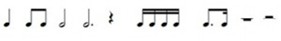 2- ja 3-osaline taktimõõt; JO- ja RA-astmerida, JO- võti;	muusikalised oskussõnad vastavalt valitud teemadele).Õpilane:tunneb rõõmu niiiseseisvast kui ka ühisest muusikategevusest ja väärtustab musitseerimist;teadvustab ja hindab oma muusikavõimeid, arendab neid muusikategevustes –laulmises, pillimängus, omaloomingus ja muusikalises liikumises;kuulab süvenenult Eesti ja teiste rahvaste muusikat ning arutleb muusika üle;osaleb aktiivselt muusikaloomes, katsetab oma ideid erinevates muusikategevustes ja sobivates digikeskkondades, on püsiv lahendusi otsides;suhtub lugupidavalt enda ja kaaslaste loomingusse, põhjendab ning analüüsib oma arvamusi ja valikuid;mõistab enda seotust Eesti kultuuripärandiga ja väärtustab laulupidu;märkab ja teadvustab kultuurilist mitmekesisust ning suhtub lugupidavalt eri rahvuskultuuridesse;leiab muusikainfot eriteabeallikatest ning käitub vastutustundlikult virtuaalmaailmas;väärtustab loojat jaÕpilane:huvitub muusikast kuikunstiliigist, väärtustab muusikat ning muusikategevust kultuuri ja igapäevaelu rikastajana;teadvustab muusika võimalusi vaimse, füüsilise ja emotsionaalse tasakaalu loomisel;osaleb aktiivselt musitseerimises: tegutseb koos teistega, vastutab enda tegevuse eest rühmas (klassis, kooris, ansamblis);arendab loomeideid muusikalise eneseväljenduse kaudu: katsetab ideid muusikategevustes, leiab lahendusi esile kerkinud probleemidele, hindab isikupära ja erinevaid lahendusi ning on püsiv ja järjekindel;tunnetab ja rakendab liikudes muusika karakterit javäljendusvahendeid;väärtustab kodukoha ja Eesti muusikapärandit ningnüüdismuusikat, on traditsioonide edasikandja laulja ja/või pillimängijana ning osaleb laulupidudel;teadvustab muusikat kui kultuuridevahelist suhtluskeelt, väärtustab kultuurilist mitmekesisust;tegutseb eetiliselt ja ohutultloomingut ning on teadlik autoriõigusest;10) väärtustab teadmisi ja oskusi muusikategevustes, rakendades muusikalist kirjaoskust (helivältused, rütmifiguurid ja pausid: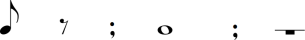 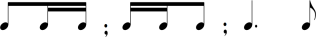 taktimõõt 4/4, C ja eeltakt; duur-, moll-helilaad, helistikud C-a, G-e, F-d;muusikalised oskussõnad vastavalt valitud teemadele).(sh autoriõigust arvestades) nii reaalsetes kui ka virtuaalsetes kultuurikeskkondades, suhtub kriitiliselt infotehnoloogia ja meedia loodud keskkonnasse;valib endale meelepärase(d) muusikaga tegelemise viisi(d), hindab oma kogemust ja jagab seda kaaslastega;teadvustab, et teadlikuma musitseerimise aluseks on muusikaline kirjaoskus, mille hulka kuuluvadhelivältused, rütmifiguurid ja pausid: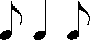 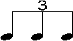 kaheksandiktaktimõõt laulurepertuaarist tulenevalt; ühe võtmemärgiga helistikud ja repertuaarist tulenevalt kahe võtmemärgiga helistikud; bassivõti repertuaarist tulenevalt;muusikalised oskussõnad vastavalt valitud teemadele;mõistab, kuidas huvi muusika vastu ningmuusikaoskused võimaldavad kujundada sellest elukestva harrastuse või elukutse.